Обоснование цены контрактаНачальная максимальная цена контракта= (166289,00+183700,00)/2= 174994,5№ п/пНаименованиеКол-воРисунокВсегоПодрядчик I в руб.Подрядчик II в руб.1Урна2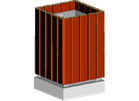 11 482,0011 000,002Скамейка без спинки(длина 1950мм)2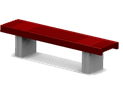 20 206,0022 000,003Качалка-балансир1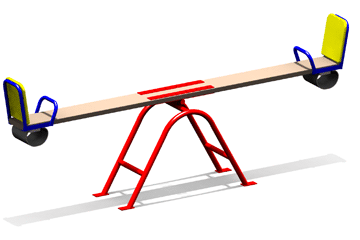 11 642,0014 000,004Карусель 1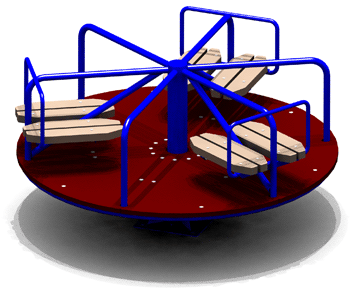 33 163,0033 000,005Качели на металлических стойках1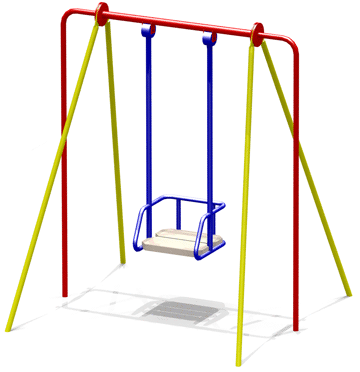 17 042,0021 000,006Качели на металлических стойках двухместные1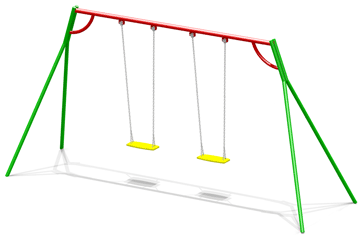 31 102,0036 000,007Горка для детей от 7 лет1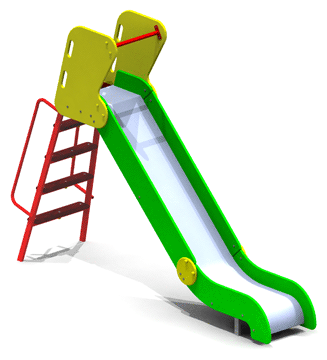 41 652,0046 700,00ИТОГОИТОГО166 289,00183 700,00